Oracle cloud 登入https://myservices.us2.oraclecloud.com/mycloud/cloudportal/dashboard執行網域: mmh1161Us: abba@mmh.org.twpw: Abba0921123252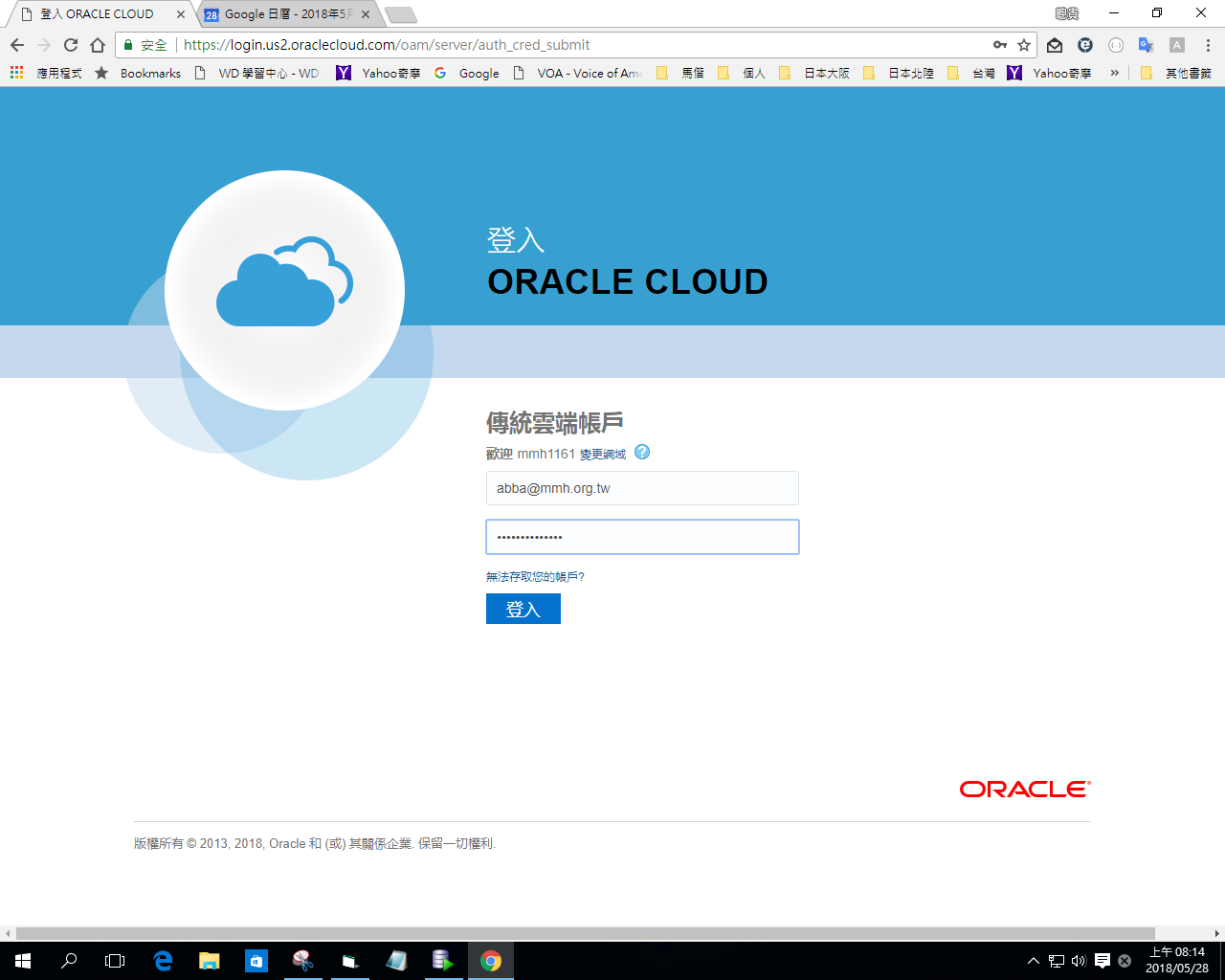 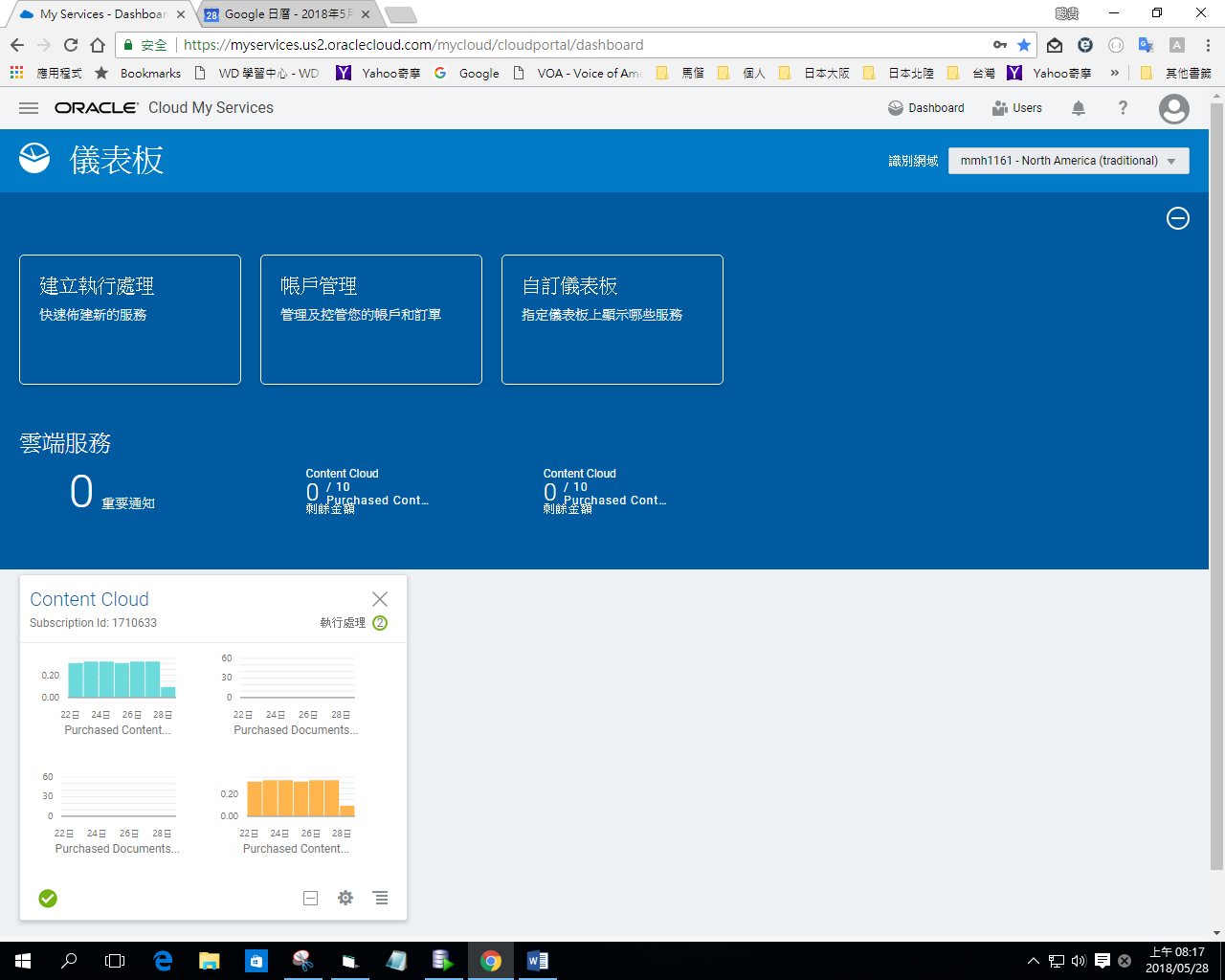 